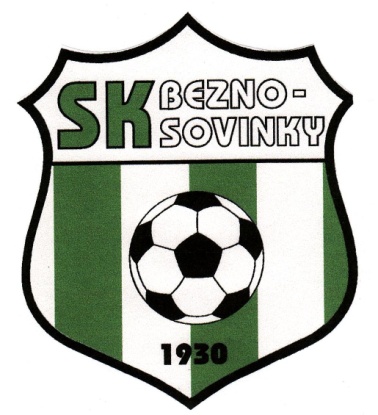 SK Bezno – Sovínky, J.F. Pachty 194, 294 29 Bezno, Chotětovská 209, 294 29  Bezno,	tel.: 602 274 633, e mail: sispela@volny.cz  						V Bezně dne 12. února 2011 Věc:		Program výborové schůze dne 12. února 2011 Zvolení resp. rozdělení funkcí VV –	 předseda Miroslav Podzimeksekretář  						hospodář Jan Macháček 									členové VV 										         Martin Mucek revizní komise – předseda Martin Mucek 		      členové    				  Radka Šišpelová  Finance – Městys Bezno zaplatil jednu dlužnou fakturu za elektriku, tyto peníze byly obratem využity na zaplacení další zálohy za energie, další faktury vč. fa za sběrný dvůr zatím nebyly od městyse uhrazeny, dále byla podána žádost o dotaci na provoz na Městys Sovínky.Projednán průběh a zápis z VH zejména změny ve „Stanovách klubu“:změna adresy ze Zahradní 274 na J.F. Pachty 194změna počtu členů VV z 9 na 5 Sokolovna – byla dokončena oprava sokolovny, dnes 12.2. byla vyměněna vložka ve vstupních dveřích a byly rozdány klíče oprávněným osobám ke vstupu proti podpisu, dále byli členové VV seznámeni s novým „Provozním řádem“ -  seznam majitelů klíčů i provozní řád budou vyvěšeny v sokolovně.Info o pronájmu střediska OUČ, vzhledem k tomu, že prozatím není jasné jaká bude situace v r. 2011 je nutné tuto záležitost projednat s p. Vaňkem resp. počkat na výsledek VH okresu dne 15.3.2011. (projedná sekretář)Projednání příspěvků a brigádnických hodin  na r. 2011příspěvky na r. 2011 byly stanoveny na 1.000,- Kč u dospělích a na 500,- Kč u mládeže a staré gardy – příspěvky jsou splatné do 30. dubna 2011, zodpovídají vedoucí mužstev, příspěvky od ostatních členů např. důchodci a neaktivní členové jsou dobrovolnébrigádnické hodiny byly stanoveny na 10 hod. Soupiska „A“ mužstva musí být odevzdána do 15.3.2011 na okres, zajistí předseda ve spolupráci s p. Jeřábkem st. Projednáno hostování žáka  Šelemona do Chotětova na jarní část – VV souhlasíVV se bude nadále scházet pravidelně  vždy po domácím utkání „A“ mužstva (popř. dle potřeby)10)Podepsání nových podpisových vzorů a razítek – odevzdání na okres a kraj zajistí sekretářÚkol pro všechny členy VV do příští schůze: promyslet si jak bude řešen úklid a údržba kabin a hřiště, dále  sokolovny vč. nutnosti uklidit a dát do pořádku kancelář v sokolovně + vytvoření skladovacích prostor pro školu i pro nás – částečně vše zajistit brigádnicky a dále u pravidelné údržby a praní – odměnu, dále i odměnu za trénování Aktualizace odpovědných osob na internetu:Předseda Miroslav Podzimek ml. tel.: 774 984 169Sekretář : 602 274 633, e mail: sispela@volny.cz Hospodář Jan Macháček: 774 022 416 Členové výboru , Martin Mucek Revizní komise – předseda Martin Mucek  tel.: 604 205 857  členové RK  , Radka Šišpelová „A“ mužstvo – trenér , ved.mužstva Karel Jeřábek st. „B“ mužstvo – trenér Miroslav Podzimek ml., v.m. Jan Macháček Dorost – trenér Pavel Mechierek, v.m.  Žáci – trenér Karel Jeřábek ml. tel.: 724362944, Jaroslav Jeroušek tel.:603949 985Minižáci – trenér Miroslav Podzimek ml., v.m. Zdeněk Novotný tel.: 774133733